ΕΝΩΣΗ ΚΑΘΗΓΗΤΩΝ 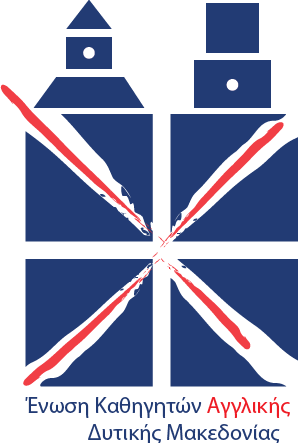 ΑΓΓΛΙΚΗΣ  ΔΥΤ. ΜΑΚΕΔΟΝΙΑΣ		         Κοζάνη,    18/01/2020 				         Αριθμ. Πρωτ.: 18E-mail: enosipe06dimak@gmail.com	         	Τηλ:     6972039392				          ΠΡΟΣ:Eκπαιδευτικούς ΠΕ06- Αγγλικής				          Σχολείων Α/θμιας & Β/θμιας Εκπ/σης				          Δυτ. Μακεδονίαςκο Ποζουκίδη Νίκο,				           Συντονιστή εκπ. έργου Αγγλικής, ΠΕΚΕΣ				           Δυτ. ΜακεδονίαςΘΕΜΑ: Πρόσκληση για κοπή βασιλόπιτας & εορτασμού των 25 χρόνων από την ίδρυση της Ένωσης καθηγητών αγγλικής Δυτ. Μακεδονίας Αγαπητοί συνάδελφοι και συναδέλφισσες, Σας προσκαλούμε στην ετήσια κοπή βασιλόπιτας και στον εορτασμό των 25 χρόνων από την ίδρυσή της Ένωσης που θα πραγματοποιηθούν στο AGORA (στοά Τσιμηνάκη) στην Κοζάνη, την Κυριακή 26 Ιανουαρίου 2020 στις 18.30. Σας περιμένουμε να θυμηθούμε τα παλιά και να ανταλλάξουμε ευχές για το νέο έτος. Με τιμή,Το Δ.Σ. της Ένωσης